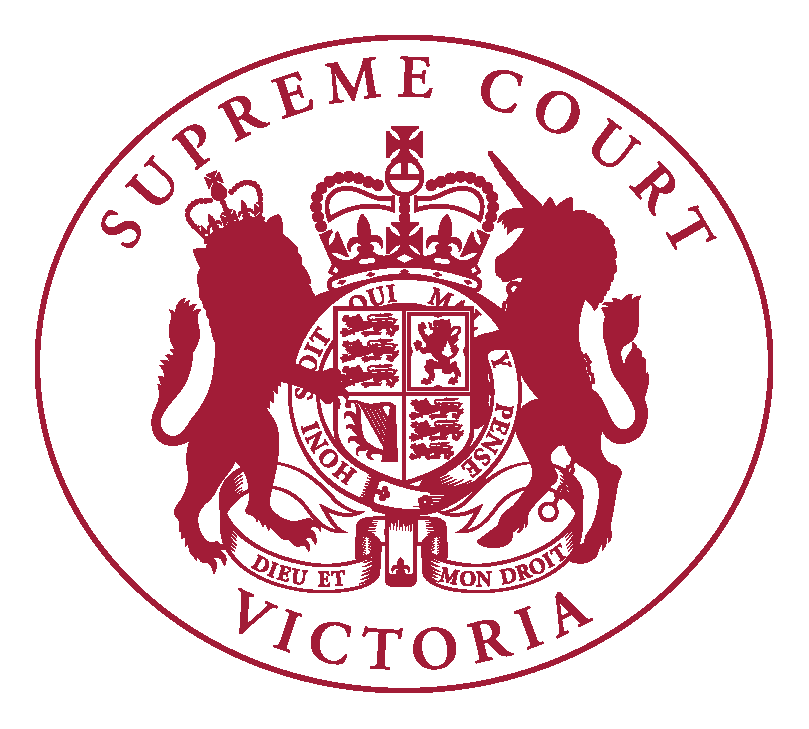 COSTS COURT 
Legal Profession Legislation and other matters 
Taxation Information FormHearing Return Date (Court Use Only) Proceeding number: Estimated time required for taxation hearing: Summary of application including details of retainer  A Short Summary of the principal litigation or Austlii reference to the decision of the Court  Who is bringing the application? Party type and name of party. Amount of costs chargedThe amount of professional charges and disbursements charged in the bill of costs Professional charges$Disbursements $Total$Is the applicant self-represented.  Any other relevant matter.  Whether the matter likely to be Opposed / Unopposed / Ex-Parte / or by Consent? Details of Respondent Applicant’s Firm name: Practitioner with conduct: Costs Lawyer or Consultant engaged on behalf of the applicant Direct telephone number: Email address: Unavailable mediation/hearing date/s (if any): List any dates within two months of the filing date that the filing party is not available Date and signature 